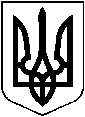 УКРАЇНАХМІЛЬНИЦЬКА МІСЬКА РАДА	Вінницької області	Р І Ш Е Н Н Я  № 1910 від “19” лютого 2019 року                                                                      60 сесія міської ради                                                                                                                                             	                                                                                                           7 скликанняПро внесення змін до рішення 34 сесії Хмільницькоїміської ради 7 скликання №844 від 11.04.2017 року «Про затвердження Порядку використання коштів міського бюджету, передбачених на фінансування  заходів Міської цільової програми розроблення містобудівної і проектної документації та ведення містобудівного кадастру у місті Хмільнику на 2017-2020 роки" (зі змінами)  З метою забезпечення виконання заходів Міської цільової програми розроблення   містобудівної і проектної документації та ведення містобудівного кадастру у місті Хмільнику на 2017-2020 роки затвердженої рішенням 28 сесії міської ради 7 скликання  №647 від 26 грудня 2016 року (зі змінами), враховуючи рішення позачергової 55 сесії 7 скликання Хмільницької міської ради №1789 від 20.11.2018 року «Про добровільне приєднання Соколівської сільської територіальної громади Хмільницького району Вінницької області до територіальної громади міста обласного значення Хмільник Вінницької області» та рішення позачергової  55 сесії 7 скликання Хмільницької міської ради №1792 від 20.11.2018 року "Про утворення  Соколівського старостинського округу", відповідно до ст. 20 Бюджетного кодексу України,  керуючись ст.26,59 Закону України «Про місцеве самоврядування в Україні» міська рада В И Р І Ш И Л А:1. Внести зміни до рішення 34 сесії Хмільницької міської ради 7 скликання №844 від 11.04.2017 року  «Про затвердження Порядку використання коштів міського бюджету, передбачених на фінансування  заходів Міської цільової програми розроблення містобудівної і проектної документації та ведення містобудівного кадастру у місті Хмільнику на 2017-2020 роки" (зі змінами), замінивши слова:-  «міста» та «м. Хмільника» у відповідних відмінках на словосполучення «Хмільницька міська об’єднана територіальна громада», у відповідних відмінках по тексту рішення;- "міський бюджет" на "місцевий бюджет Хмільницької міської об'єднаної територіальної громади",  та викласти  додаток 1 в новій редакції (згідно додатку 1).2. Відділу організаційно-кадрової роботи міської ради (Тендерис О.В.) внести відповідні зміни до оригіналів документів відповідно до п.1 цього рішення. 3. Контроль за виконанням цього рішення покласти постійну комісію міської ради з питань духовного відродження, освіти, культури, молодіжної політики і спорту (Шаталова Л.Ю) та постійну комісію з питань планування, бюджету економічного розвитку та підприємництва (Кондратовець Ю.Г.)Міський голова 					             С.Б. РедчикДодаток 1                                                                    до рішення 60 сесії  7 скликання                                                                    Хмільницької міської ради                                                                    № 1910 від «19» лютого 2019 рокуПОРЯДОКвикористання коштів місцевого бюджету Хмільницької міської об’єднаної територіальної громади, передбачених на фінансування заходів Міськоїцільової програми розроблення містобудівної і проектноїдокументації та ведення містобудівного кадастру у Хмільницькій міській об’єднаній територіальній громаді  на 2017-2020 роки"1.	 Цей Порядок визначає механізм використання коштів місцевого бюджету Хмільницької міської об’єднаної територіальної громади, які спрямовані на фінансування заходів Міської цільової програми розроблення містобудівної і проектної документації та ведення містобудівного кадастру у Хмільницькій міській об’єднаній територіальній громаді на 2017-2020 роки (далі Програма)2.	Головним розпорядником коштів по виконанню заходів Програми, крім п.4 пп.4.1, п.4 пп.4.3 п.4 пп.4.5 п.4 пп.4.6 розділу 6 "Напрямки діяльності та заходи Міської програми" є виконавчий комітет Хмільницької міської ради3.	Головним розпорядником коштів по виконанню заходів Програми, п.4 пп.4.1, п.4 пп.4.3 п.4 пп.4.5 п.4 пп.4.6 розділу 6 "Напрямки діяльності та заходи Міської програми" є управління житлово-комунального господарства та комунальної власності міської ради.4.	Обсяг видатків встановлюється рішенням Хмільницької міської ради про бюджет на відповідний рік.5. Фінансування заходів передбачених Програмою здійснюється з місцевого бюджету Хмільницької міської об’єднаної територіальної громади  фінансовим управлінням міської ради, а використання коштів - головними розпорядниками коштів, відповідно виконавчим комітетом Хмільницької міської ради, управлінням житлово-комунального господарства та комунальної власності міської ради, відповідно до розподілу бюджетних призначень за наступними видами:5.1. Оплата послуг по розробленню детальних планів території міста:- Розроблення детального плану території в межах вулиць Меліоративної, Левадної, 276 стрілецької дивізії, Кутузова, Суворова, 1 Травня з реконструкцією застарілої багатоповерхової забудови  під багатоповерхове житлове будівництво;- Розроблення детального плану території центральної частини (в межах вулиць Столярчука, Пушкіна, проїзду Свято-Троїцького, р. Південний Буг, р. Хвоси)  з виділенням території центру міста Хмільника Вінницької області.- Розроблення детального плану території промислової зони  прилеглої до залізниці (в межах вулиць В. Порика, Івана Богуна) м. Хмільника Вінницької області;- Складання рецензії на детальний план території в межах вулиць Меліоративної, Левадної, 276 стрілецької дивізії, Кутузова, Суворова, 1 Травня з реконструкцією застарілої багатоповерхової забудови  під багатоповерхове житлове будівництво;- Складання рецензії на детальний план території центральної частини (в межах вулиць Столярчука, Пушкіна, проїзду Свято-Троїцького, р. Південний Буг, р. Хвоси)  з виділенням території центру міста Хмільника Вінницької області;- Складання рецензії детального плану території промислової зони  прилеглої до залізниці (в межах вулиць В. Порика, Івана Богуна) м. Хмільника Вінницької області; - Розроблення Генерального плану с. Соколова  Хмільницької міської об'єднаної територіальної громади (з проведенням експертизи та рецензії);- Розроблення плану зонування  с. Соколова  Хмільницької міської об'єднаної територіальної громади (з проведенням рецензії);- Розроблення об'ємної моделі центру міста Хмільника5.2. Оплата послуг по розробленню плану земельно-господарського устрою:- Розроблення плану земельно-господарського устрою території міста.5.3. Оплата послуг по розробленню проектів щодо використання прибережних територій річок та водоймищ у межах міста:- Розроблення проекту  землеустрою  щодо організації і встановлення меж територій  природно-заповідного  фонду та іншого природоохоронного призначення,   оздоровчого,  рекреаційного,  історико-культурного, лісогосподарського    призначення,   земель   водного   фонду   та водоохоронних   зон,   обмежень   у   використанні  земель  та  їх режимоутворюючих об’єктів з метою встановлення меж водоохоронних зон та прибережних захисних смуг водойм  (ставки, озера, струмки) на території м. Хмільника Вінницької області5.4. Оплата робіт по розробленню проектно-кошторисної документації, використання існуючих та влаштування нових парків, скверів, зон відпочинку міста,  в'їзних знаків вказівників.- Розроблення проектно-кошторисної документації на будівництво скверу по вул. Михайла Рачка з встановленням вказівника вулиці;- Розроблення проектно-кошторисної документації на реконструкцію скверу по вул. Північній;- Розроблення  проектно-кошторисної документації  на реконструкцію міського парку ім. Т. Г. Шевченка з його розширенням в м. Хмільнику Вінницької області  (з проведенням експертизи ПКД)- Розроблення схем комплексного благоустрою головних вулиць, площ, скверів м. Хмільника.5.5.  Оплата послуг по розробленню комплексних схем    - Розроблення комплексної схеми розміщення рекламних засобів та типових конструкцій засобів зовнішньої реклами;- Розроблення комплексної схеми розміщення тимчасових споруд для провадження підприємницької діяльності на території м. Хмільника.6.6. Оплата послуг по веденню  містобудівного кадастру:- Сканування планово-картографічного матеріалу території міста Хмільника  М 1:500- Опрацювання наявного планово-картографічного матеріалу та містобудівної документації. Завантаження растрових та векторних шарів М 1:500, М1:2000, М 1:5000 та розгортання на ГІС Сервері створених баз геопросторових даних- Формування та оновлення інформаційних ресурсів містобудівного кадастру:- створення класифікатора (бібліотеки умовних знаків) об’єктів містобудівного кадастру  для відображення містобудівної документації;- конвертування карт топографічної карти міста М1:2000, генерального плану міста, плану зонування території, детальних планів території міста у формат SITX;- встановлення програмного забезпечення, завантаження конвертованих карт в систему містобудівного кадастру на ГІС Сервер, проведення навчання адміністратора та операторів системи.- Створення технічного комплексу геоінформаційної системи та геопорталу містобудівного кадастру м. Хмільника Вінницької області;- Закупівля серверного ПК із ліцензійним програмним забезпеченням- Технічна підтримка та розвиток системи містобудівного кадастру:- річна технічна підтримка;- проведення навчання фахівців;- створення та подальший розвиток єдиної системи електронного адресного реєстру- створення підсистеми реєстрації та ведення містобудівних умов та обмежень та будівельних паспортів забудови земельних ділянок5.7. Оплата послуг по забезпечення  виготовлення документації  :- Виготовлення проекту коригування меж округів і зон санітарної охорони курорту державного значення Хмільник Вінницької області.6. Фінансування видатків з місцевого бюджету Хмільницької міської об’єднаної територіальної громади здійснюється відповідно до Порядку казначейського обслуговування місцевих бюджетів, затвердженого наказом міністерства фінансів України від 23.08. 2012 року №938 (зі змінами), Порядку реєстрації та обліку бюджетних зобов'язань розпорядників бюджетних коштів в органах Державного казначейства України, затвердженого міністерством фінансів України від 02.03. 2012 року № 309. (зі змінами) та Порядку фінансування головних розпорядників, розпорядників та одержувачів коштів міського бюджету, затвердженого рішенням виконавчого комітету міської ради від 26.04.2017 р. №166.7. Операції, пов'язані з використанням бюджетних коштів, проводяться відповідно до чинного законодавства.8. Складання та подання фінансової звітності про використання бюджетних коштів, а також контроль за їх цільовим та ефективним витрачанням, здійснюються головним розпорядником коштів в установленому законодавством порядку.Секретар    міської ради                                  	         П.В. Крепкий